Wydział Artystyczny UMCS W LublinieWydział Artystyczny UMCS W LublinieWydział Artystyczny UMCS W LublinieWydział Artystyczny UMCS W LublinieWydział Artystyczny UMCS W LublinieWydział Artystyczny UMCS W LublinieWydział Artystyczny UMCS W LublinieWydział Artystyczny UMCS W LublinieWydział Artystyczny UMCS W Lublinie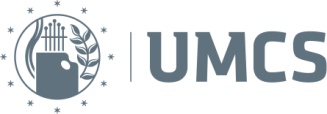 ZALICZENIA I EGZAMINY W SEMESTRZE ZIMOWYM 2020/2021ZALICZENIA I EGZAMINY W SEMESTRZE ZIMOWYM 2020/2021ZALICZENIA I EGZAMINY W SEMESTRZE ZIMOWYM 2020/2021ZALICZENIA I EGZAMINY W SEMESTRZE ZIMOWYM 2020/2021ZALICZENIA I EGZAMINY W SEMESTRZE ZIMOWYM 2020/2021ZALICZENIA I EGZAMINY W SEMESTRZE ZIMOWYM 2020/2021ZALICZENIA I EGZAMINY W SEMESTRZE ZIMOWYM 2020/2021ZALICZENIA I EGZAMINY W SEMESTRZE ZIMOWYM 2020/2021ZALICZENIA I EGZAMINY W SEMESTRZE ZIMOWYM 2020/2021ZALICZENIA I EGZAMINY W SEMESTRZE ZIMOWYM 2020/2021ZALICZENIA I EGZAMINY W SEMESTRZE ZIMOWYM 2020/2021Kierunek: edukacja artystyczna w zakresie sztuki muzycznej, studia I stopniaKierunek: edukacja artystyczna w zakresie sztuki muzycznej, studia I stopniaKierunek: edukacja artystyczna w zakresie sztuki muzycznej, studia I stopniaKierunek: edukacja artystyczna w zakresie sztuki muzycznej, studia I stopniaKierunek: edukacja artystyczna w zakresie sztuki muzycznej, studia I stopniaKierunek: edukacja artystyczna w zakresie sztuki muzycznej, studia I stopniaKierunek: edukacja artystyczna w zakresie sztuki muzycznej, studia I stopniaKierunek: edukacja artystyczna w zakresie sztuki muzycznej, studia I stopniaKierunek: edukacja artystyczna w zakresie sztuki muzycznej, studia I stopniaKierunek: edukacja artystyczna w zakresie sztuki muzycznej, studia I stopniaKierunek: edukacja artystyczna w zakresie sztuki muzycznej, studia I stopniaRok studiów: IIRok studiów: IIZaliczenia odbywają się w sposób zdalny, ze spełnieniem wymogów Zarządzenia 111/2020 Rektora UMCS. Do przeprowadzania egzaminów i zaliczeń w trybie zdalnym stosuje się aplikację Teams na licencji uczelnianej albo platformę Wirtualny Kampus.Zaliczenie stacjonarne (należy podać numer sali) może mieć miejsce tylko w przypadku zajęć praktycznych/ przedmiotów artystycznych, o ile organizacja zaliczenia spełnia wymogi sanitarne obowiązujące w epidemii. Przy zaliczeniu stacjonarnym należy zaplanować i podać godziny zaliczenia dla poszczególnych studentów, żeby nie powodować zgromadzeń.Sesja zaliczeniowa rozpoczyna się w czwartek 4 lutego i trwa do środy 17 lutego 2021.Przerwa międzysemestralna – od 18 lutego do 24 lutego 2021.Zaliczenia odbywają się w sposób zdalny, ze spełnieniem wymogów Zarządzenia 111/2020 Rektora UMCS. Do przeprowadzania egzaminów i zaliczeń w trybie zdalnym stosuje się aplikację Teams na licencji uczelnianej albo platformę Wirtualny Kampus.Zaliczenie stacjonarne (należy podać numer sali) może mieć miejsce tylko w przypadku zajęć praktycznych/ przedmiotów artystycznych, o ile organizacja zaliczenia spełnia wymogi sanitarne obowiązujące w epidemii. Przy zaliczeniu stacjonarnym należy zaplanować i podać godziny zaliczenia dla poszczególnych studentów, żeby nie powodować zgromadzeń.Sesja zaliczeniowa rozpoczyna się w czwartek 4 lutego i trwa do środy 17 lutego 2021.Przerwa międzysemestralna – od 18 lutego do 24 lutego 2021.Zaliczenia odbywają się w sposób zdalny, ze spełnieniem wymogów Zarządzenia 111/2020 Rektora UMCS. Do przeprowadzania egzaminów i zaliczeń w trybie zdalnym stosuje się aplikację Teams na licencji uczelnianej albo platformę Wirtualny Kampus.Zaliczenie stacjonarne (należy podać numer sali) może mieć miejsce tylko w przypadku zajęć praktycznych/ przedmiotów artystycznych, o ile organizacja zaliczenia spełnia wymogi sanitarne obowiązujące w epidemii. Przy zaliczeniu stacjonarnym należy zaplanować i podać godziny zaliczenia dla poszczególnych studentów, żeby nie powodować zgromadzeń.Sesja zaliczeniowa rozpoczyna się w czwartek 4 lutego i trwa do środy 17 lutego 2021.Przerwa międzysemestralna – od 18 lutego do 24 lutego 2021.Zaliczenia odbywają się w sposób zdalny, ze spełnieniem wymogów Zarządzenia 111/2020 Rektora UMCS. Do przeprowadzania egzaminów i zaliczeń w trybie zdalnym stosuje się aplikację Teams na licencji uczelnianej albo platformę Wirtualny Kampus.Zaliczenie stacjonarne (należy podać numer sali) może mieć miejsce tylko w przypadku zajęć praktycznych/ przedmiotów artystycznych, o ile organizacja zaliczenia spełnia wymogi sanitarne obowiązujące w epidemii. Przy zaliczeniu stacjonarnym należy zaplanować i podać godziny zaliczenia dla poszczególnych studentów, żeby nie powodować zgromadzeń.Sesja zaliczeniowa rozpoczyna się w czwartek 4 lutego i trwa do środy 17 lutego 2021.Przerwa międzysemestralna – od 18 lutego do 24 lutego 2021.Zaliczenia odbywają się w sposób zdalny, ze spełnieniem wymogów Zarządzenia 111/2020 Rektora UMCS. Do przeprowadzania egzaminów i zaliczeń w trybie zdalnym stosuje się aplikację Teams na licencji uczelnianej albo platformę Wirtualny Kampus.Zaliczenie stacjonarne (należy podać numer sali) może mieć miejsce tylko w przypadku zajęć praktycznych/ przedmiotów artystycznych, o ile organizacja zaliczenia spełnia wymogi sanitarne obowiązujące w epidemii. Przy zaliczeniu stacjonarnym należy zaplanować i podać godziny zaliczenia dla poszczególnych studentów, żeby nie powodować zgromadzeń.Sesja zaliczeniowa rozpoczyna się w czwartek 4 lutego i trwa do środy 17 lutego 2021.Przerwa międzysemestralna – od 18 lutego do 24 lutego 2021.Zaliczenia odbywają się w sposób zdalny, ze spełnieniem wymogów Zarządzenia 111/2020 Rektora UMCS. Do przeprowadzania egzaminów i zaliczeń w trybie zdalnym stosuje się aplikację Teams na licencji uczelnianej albo platformę Wirtualny Kampus.Zaliczenie stacjonarne (należy podać numer sali) może mieć miejsce tylko w przypadku zajęć praktycznych/ przedmiotów artystycznych, o ile organizacja zaliczenia spełnia wymogi sanitarne obowiązujące w epidemii. Przy zaliczeniu stacjonarnym należy zaplanować i podać godziny zaliczenia dla poszczególnych studentów, żeby nie powodować zgromadzeń.Sesja zaliczeniowa rozpoczyna się w czwartek 4 lutego i trwa do środy 17 lutego 2021.Przerwa międzysemestralna – od 18 lutego do 24 lutego 2021.Zaliczenia odbywają się w sposób zdalny, ze spełnieniem wymogów Zarządzenia 111/2020 Rektora UMCS. Do przeprowadzania egzaminów i zaliczeń w trybie zdalnym stosuje się aplikację Teams na licencji uczelnianej albo platformę Wirtualny Kampus.Zaliczenie stacjonarne (należy podać numer sali) może mieć miejsce tylko w przypadku zajęć praktycznych/ przedmiotów artystycznych, o ile organizacja zaliczenia spełnia wymogi sanitarne obowiązujące w epidemii. Przy zaliczeniu stacjonarnym należy zaplanować i podać godziny zaliczenia dla poszczególnych studentów, żeby nie powodować zgromadzeń.Sesja zaliczeniowa rozpoczyna się w czwartek 4 lutego i trwa do środy 17 lutego 2021.Przerwa międzysemestralna – od 18 lutego do 24 lutego 2021.Zaliczenia odbywają się w sposób zdalny, ze spełnieniem wymogów Zarządzenia 111/2020 Rektora UMCS. Do przeprowadzania egzaminów i zaliczeń w trybie zdalnym stosuje się aplikację Teams na licencji uczelnianej albo platformę Wirtualny Kampus.Zaliczenie stacjonarne (należy podać numer sali) może mieć miejsce tylko w przypadku zajęć praktycznych/ przedmiotów artystycznych, o ile organizacja zaliczenia spełnia wymogi sanitarne obowiązujące w epidemii. Przy zaliczeniu stacjonarnym należy zaplanować i podać godziny zaliczenia dla poszczególnych studentów, żeby nie powodować zgromadzeń.Sesja zaliczeniowa rozpoczyna się w czwartek 4 lutego i trwa do środy 17 lutego 2021.Przerwa międzysemestralna – od 18 lutego do 24 lutego 2021.Zaliczenia odbywają się w sposób zdalny, ze spełnieniem wymogów Zarządzenia 111/2020 Rektora UMCS. Do przeprowadzania egzaminów i zaliczeń w trybie zdalnym stosuje się aplikację Teams na licencji uczelnianej albo platformę Wirtualny Kampus.Zaliczenie stacjonarne (należy podać numer sali) może mieć miejsce tylko w przypadku zajęć praktycznych/ przedmiotów artystycznych, o ile organizacja zaliczenia spełnia wymogi sanitarne obowiązujące w epidemii. Przy zaliczeniu stacjonarnym należy zaplanować i podać godziny zaliczenia dla poszczególnych studentów, żeby nie powodować zgromadzeń.Sesja zaliczeniowa rozpoczyna się w czwartek 4 lutego i trwa do środy 17 lutego 2021.Przerwa międzysemestralna – od 18 lutego do 24 lutego 2021.Zaliczenia odbywają się w sposób zdalny, ze spełnieniem wymogów Zarządzenia 111/2020 Rektora UMCS. Do przeprowadzania egzaminów i zaliczeń w trybie zdalnym stosuje się aplikację Teams na licencji uczelnianej albo platformę Wirtualny Kampus.Zaliczenie stacjonarne (należy podać numer sali) może mieć miejsce tylko w przypadku zajęć praktycznych/ przedmiotów artystycznych, o ile organizacja zaliczenia spełnia wymogi sanitarne obowiązujące w epidemii. Przy zaliczeniu stacjonarnym należy zaplanować i podać godziny zaliczenia dla poszczególnych studentów, żeby nie powodować zgromadzeń.Sesja zaliczeniowa rozpoczyna się w czwartek 4 lutego i trwa do środy 17 lutego 2021.Przerwa międzysemestralna – od 18 lutego do 24 lutego 2021.Zaliczenia odbywają się w sposób zdalny, ze spełnieniem wymogów Zarządzenia 111/2020 Rektora UMCS. Do przeprowadzania egzaminów i zaliczeń w trybie zdalnym stosuje się aplikację Teams na licencji uczelnianej albo platformę Wirtualny Kampus.Zaliczenie stacjonarne (należy podać numer sali) może mieć miejsce tylko w przypadku zajęć praktycznych/ przedmiotów artystycznych, o ile organizacja zaliczenia spełnia wymogi sanitarne obowiązujące w epidemii. Przy zaliczeniu stacjonarnym należy zaplanować i podać godziny zaliczenia dla poszczególnych studentów, żeby nie powodować zgromadzeń.Sesja zaliczeniowa rozpoczyna się w czwartek 4 lutego i trwa do środy 17 lutego 2021.Przerwa międzysemestralna – od 18 lutego do 24 lutego 2021.Nazwa przedmiotuNazwa przedmiotuSpecjalność /grupaSpecjalność /grupaNauczycielDATAGodzinyForma zaliczeniaSposób zaliczenia:  Teams  Wirtualny kampus  stacjonarne - sala ….Dodatkowe informacjeDodatkowe informacjeHistoria muzyki Historia muzyki cały rocznikcały rocznikDr Agata Kusto15.02.20219.00-9.45ZALICZENIEWKLiteratura muzycznaLiteratura muzycznacały rocznikcały rocznikMgr Wojciech BernatowiczZALICZENIEHarmoniaHarmoniacały rocznikcały rocznikMgr Wojciech BernatowiczZALICZENIEZarys etnomuzykologiiZarys etnomuzykologiicały rocznikcały rocznikDr Agata Kusto15.02.20219.50-10.35ZALICZENIEWKInstrumentoznawstwoInstrumentoznawstwocały rocznikcały rocznikMgr Wojciech BernatowiczEGZAMINKształcenie słuchu Kształcenie słuchu cały rocznikcały rocznikMgr Mariusz Gumiela09.02.202118.15-19.15EGZAMINTeamsKolokwium onlineKolokwium onlineMetodyka emisji głosuMetodyka emisji głosucały rocznikcały rocznikProf. dr hab. E. Krzemińska05.02.20219.30 - 10.15EGZAMINTEAMSKolokwium onlineKolokwium onlineChórChórcały rocznikcały rocznikProf. dr hab. Urszula Bobryk04.02.202117.30-18.00ZALICZENIEChórChórcały rocznikcały rocznikProf. dr hab. M. Nowak12 i 15.02.202110.00 - 13.00ZALICZENIEStacjonarne – sala 116student również może przesłać do oceny nagranie partii głosowejstudent również może przesłać do oceny nagranie partii głosowejFortepian z nauką akompaniamentu i improwizacjąFortepian z nauką akompaniamentu i improwizacjągrupa 1grupa 1Dr Piotr Chilimoniuk9.02.20219.00-13.00ZALICZENIEStacjonarne sala 19Student Mischczenkow, Metafonau zaliczenie na Teamsie - są na BiałorusiStudent Mischczenkow, Metafonau zaliczenie na Teamsie - są na BiałorusiFortepian z nauką akompaniamentu i improwizacjąFortepian z nauką akompaniamentu i improwizacjągrupa 2grupa 2Dr Elżbieta Gutkowska-Bardos05.02.2113.00ZALICZENIEStacjonarne Sala 6Fortepian z nauką akompaniamentu i improwizacjąFortepian z nauką akompaniamentu i improwizacjągrupa 3grupa 3Mgr Tomasz Krawczyk04.02.202109.30-10.30ZALICZENIEStacjnarne-sala 19Fortepian z nauką akompaniamentu i improwizacjąFortepian z nauką akompaniamentu i improwizacjągrupa 4grupa 4Dr hab. Małgorzata Krzemińska-SribniakZALICZENIEFortepian z nauką akompaniamentu i improwizacjąFortepian z nauką akompaniamentu i improwizacjągrupa 5grupa 5Dr Marlena Rekiel-Zezula10.02.218.45, 10.00ZALICZENIEStacjonarne Sala 18Dyrygowanie z czytaniem partyturDyrygowanie z czytaniem partyturgrupa 1grupa 1Dr hab. Teresa KrasowskaZALICZENIEDyrygowanie z czytaniem partyturDyrygowanie z czytaniem partyturgrupa 2grupa 2Dr hab. Małgorzata NowakZALICZENIEDyrygowanie z czytaniem partyturDyrygowanie z czytaniem partyturgrupa 3grupa 3Dr hab. Barbara Pazur04.02.202110.00-11.00ZALICZENIEstacjonarne sala 103Termin “0” - 28.01.2021. Studenci: Katarzyna Drożdżowska, Mateusz CisełTermin “0” - 28.01.2021. Studenci: Katarzyna Drożdżowska, Mateusz CisełDyrygowanie z czytaniem partyturDyrygowanie z czytaniem partyturgrupa 4grupa 4Prof. Elżbieta Krzemińska9.02.202111.00 - 11.30ZALICZENIE116 stacjonarnieAleksandra KucabaAleksandra KucabaDyrygowanie z czytaniem partyturDyrygowanie z czytaniem partyturgrupa 5grupa 5Dr hab. Monika Mielko-Remiszewska8.02.202116.30ZALICZENIE117 stacjonarnieDyrygowanie z czytaniem partyturDyrygowanie z czytaniem partyturGrupa 6 Grupa 6 Prof.\. Zofia Bernatowicz9 II 20219.00 - 10.30ZALICZENIEStacjonarnie sala 1081,5 grupy1,5 grupyZespół wokalnyZespół wokalnyCały rocznikCały rocznikMgr D. Mielko8.02.202115.00ZALICZENIEStacjonarnie sala 116Promocja i marketing dóbr kulturyPromocja i marketing dóbr kulturycały rocznikcały rocznikDr R. Rozmus10.02.202119.20-20.15ZALICZENIETEAMSEmisja głosuEmisja głosucały rocznikcały rocznikDr hab. Monika Mielko-Remiszewska4.02.202116.00ZALICZENIEStacjonarnie s. 108Metodyka edukacji muzycznejMetodyka edukacji muzycznejcały rocznikcały rocznikDr Renata Gozdecka9.02.202113.30-15.00ZALICZENIETeamsMetodyka muzyki                                 w kl. IV-VIIIMetodyka muzyki                                 w kl. IV-VIIIcały rocznikcały rocznikDr Renata Gozdecka9.02.202115.15-16.45ZALICZENIETeamsWspółczesna kultura muzycznaWspółczesna kultura muzycznagrupa 1grupa 1Dr Agata Kusto04.02.202113.30-15.00ZALICZENIEWKAmerican musical theatre in the second half of 20th centuryAmerican musical theatre in the second half of 20th centurygrupa 2grupa 2Mgr Wojciech BernatowiczZALICZENIEŚpiewŚpiewgrupa 1grupa 1Dr Rafał GrozdewZALICZENIEŚpiewŚpiewgrupa 2grupa 2Dr hab. Małgorzata Grzegorzewicz-Rodek04.02.202110.30 - 11.00ZALICZENIEstacjonarne – sala 18Instrument - akordeonInstrument - akordeongrupa 1grupa 1Prof. Elwira Śliwkiewicz-Cisak9.02.202118.45ZALICZENIETeamsInstrument - fletInstrument - fletgrupa 2grupa 2Dr Beata Dąbrowska04.01.202116.30-16.50ZALICZENIEStacjonarnie sala 15Instrument - gitaraInstrument - gitaragrupa 3grupa 3Dr hab. Jakub Niedoborek8.02.202112:40-13:00 ZALICZENIEStacjonarne sala 107Instrument - organyInstrument - organygrupa 4grupa 4Mgr Mariusz Gumiela05.02.202111.00-12.00ZALICZENIEStacjonarnie-        s. 101Instrument - perkusjaInstrument - perkusjagrupa 6grupa 6Dr hab. S. Halat, prof. UMCSZALICZENIEInstrument - skrzypceInstrument - skrzypcegrupa 7grupa 7Dr hab. Dariusz DrzazgaZALICZENIEJęzyk obcyJęzyk obcygrupa 1grupa 1Mgr Jacek SteinbrichZALICZENIEOcena ze średniej testów cząstkowych i prezentacji w semestrze zimowym Ocena ze średniej testów cząstkowych i prezentacji w semestrze zimowym Język obcyJęzyk obcygrupa 2grupa 2ZALICZENIE